Instructivo de LlenadoBancos/Tesorería: Cuenta registrada, ante una institución bancaria, para el manejo del efectivo.1.- Para el llenado del formato deberá basarse en los datos del último estado de cuenta bancaria y los auxiliares contables correspondientes a la fecha de corte.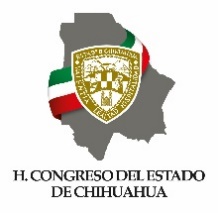 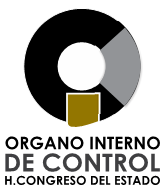 ÓRGANO INTERNO DE CONTROLH. CONGRESO DEL ESTADO                    RFB 09. BANCOS/TESORERIA                    RFB 09. BANCOS/TESORERIAIdentificadorDescripción de llenado(1)Nombre del Ente Público.(2)Nombre de la Unidad Administrativa de la información.(3)Fecha en que se realiza la entrega de información (DD/MM/AAAA).(4)Número de hoja actual y total de hojas.(5)Nombre de la institución bancaria o financiera a la que pertenece.(6)Número de la cuenta bancaria.(7)Tipo de cuenta bancaria (cuenta corriente, cuenta con chequera, cuenta de ahorro, etc.)(8)Destino o responsabilidad de la cuenta.(9) Firmas de los responsables.(10) Día del mes en el que el banco cierra la cuenta con todos los gastos, compras   e ingresos que se tuvieron.(11)Monto del saldo final en la cuenta de bancos.(12)Monto del saldo final en la contabilidad.(13)Redacción de las posibles irregularidades o deficiencias que fueron detectadas.(14)Nombre completo y firma de la persona que entrega la unidad administrativa.(15)Nombre completo y firma de la persona que recibe la unidad administrativa.